          Tu  -  TERZA UNIVERSITÀ -  2022/23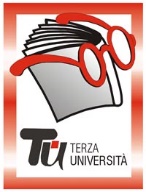                                                                 Provincia - PRIMA FASE     ALMENNO SAN BARTOLOMEOReferenti: Adriana Gotti Spangaro, Lucia Daminelli e Massimo TodeschiniInformazioni e iscrizioni: dall’1 settembre 2022 presso il Centro Anziani Locatelli di Almenno San Salvatore, da lunedì a sabato dalle ore 14 alle 18 - tel. 349.5109538, e il Centro Anziani di Almenno San Bartolomeo, Villa dell’Amicizia, dalle 13 alle 18, tel.035.667959 e 3381551186; presso l’Ufficio di Segreteria dei Comuni di Barzana (sig.ra Giovanna Magno) e Palazzago (sig.ra Marta); SPI CGIL di Almenno S.S., via Martiri di Cefalonia 2, tel. 035.3594730, mercoledì e venerdì ore 9-11        CalendarioModulo n°83     IL MUSEO DIFFUSODocenteElisabetta CassanelliGiornoGiovedìOrario15.00-17.15PeriodoDal 22.09.2022 al 27.10.2022 (6 incontri), (€ 21,00)SedeSala conferenze del Municipio di Almenno S.Bartolomeo, via IV Novembre 66  ArgomentoStoria dell’artePresentazioneLa proposta del "museo diffuso" nasce dal desiderio di far conoscere, attraverso un itinerario storico- culturale, alcune realtà del nostro territorio particolarmente interessanti dal punto di vista artistico. Sarà un'opportunità per scoprire le radici e l'operosità del popolo bergamasco, per rafforzare il legame con la nostra terra, per far crescere l'amore per la cultura, le opere d'arte, le bellezze naturali e paesaggistiche della nostra provincia.Lo scopo di questo progetto è anche quello di guidare i cittadini ad approfondire in modo diretto la propria storia e a riscoprire luoghi e realtà a volte dimenticati o poco conosciuti. Tutor122.09.2022Il santuario della Trinità di Casnigo229.09.2022Il paese di Cornello dei Tasso, maestri delle poste306.10.2022Il santuario di Sombreno e la villa Agliardi413.10.2022Clusone e l’oratorio dei disciplini520.10.2022Lovere e Santa Maria in Valvendra627.10.2022Nembro e le sue chiese